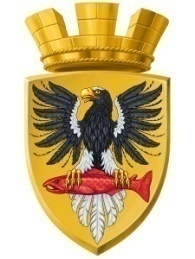                           Р О С С И Й С К А Я   Ф Е Д Е Р А Ц И ЯКАМЧАТСКИЙ КРАЙП О С Т А Н О В Л Е Н И ЕАДМИНИСТРАЦИИ ЕЛИЗОВСКОГО ГОРОДСКОГО ПОСЕЛЕНИЯот       04.07. 2017					№  662-п             г. ЕлизовоВо исполнение требований ст.14 Федерального закона от 06.10.2003 № 131-ФЗ «Об общих принципах организации местного самоуправления в Российской Федерации»,   руководствуясь ст. 7.31 Устава Елизовского городского поселения, Положением о градостроительной деятельности в Елизовском городском поселении, утвержденным  Решением Собрания депутатов Елизовского городского поселения от 14.06.2007  № 222, Положением о планировке территории Елизовского городского поселения, утвержденным решением Собрания депутатов Елизовского городского поселения от 14.06.2007 № 223, согласно заявлению Третьяковой Ю.С., действующей на основании доверенности в интересах Кречкивской В.А.ПОСТАНОВЛЯЮ:1. Отменить постановление администрации Елизовского городского поселения от 17.05.2017 №480-п «О подготовке документации по планировке и межеванию территории части 16-го жилого квартала микрорайона Аэропорт Елизовского городского поселения».2. Управлению делами администрации Елизовского городского поселения  опубликовать настоящее постановление в информационном бюллетене «Мой город» и разместить в информационно - телекоммуникационной сети «Интернет» на официальном сайте  администрации Елизовского городского поселения.3. Контроль за исполнением настоящего постановления возложить на  руководителя Управления архитектуры и градостроительства администрации Елизовского городского поселения.И.о. Главы администрацииЕлизовского городского поселения                                                     В.А. МаслоОб отмене постановления администрации Елизовского городского поселения от 17.05.2017 №480-п «О подготовке документации по планировке и межеванию территории части 16-го жилого квартала микрорайона Аэропорт Елизовского городского поселения» 